Miyazaki International CollegeCourse Syllabus
Spring Semester, 2021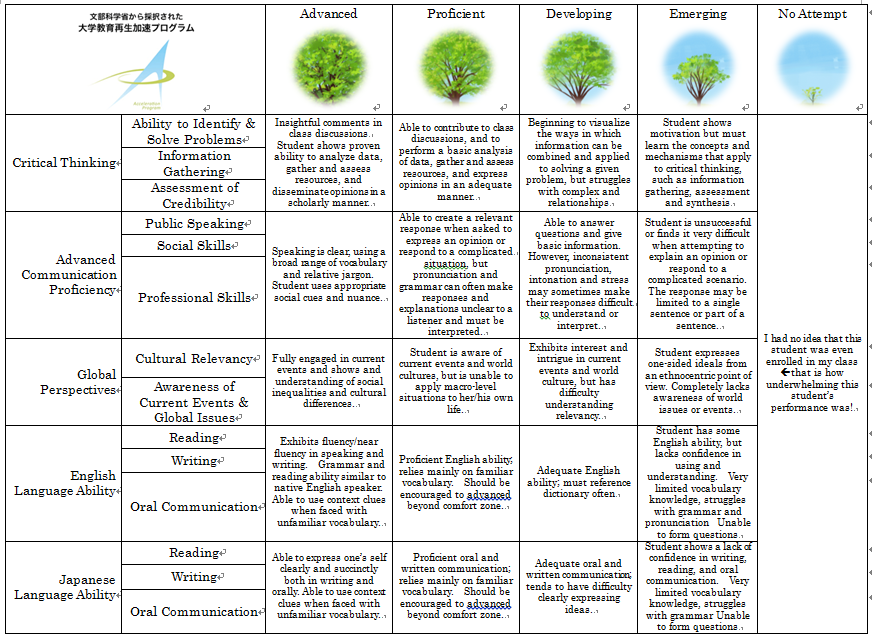 Course Title ( Credits )English 3 (ENG3-2 (level 1b)) (4 credits)Course Designation for TCContent TeacherContent TeacherInstructorE-mail addressOffice/ExtOffice hoursLanguage TeacherLanguage TeacherInstructorIain StanleyE-mail addressistanley@sky.miyazaki-mic.ac.jpOffice/Ext2-106/720Office hoursTue/Thur: 15:45-17:15Course Description:Further develops oral and written fluency and accuracy. Continues practice in intensive and extensive reading skills. Strengthens writing skills through cohesive, reflective writing. Develops further academic vocabulary and structural accuracy using complex forms. Course Objectives:Communication Goals:  Most of you know a lot about English. Yet, most of you have probably not really used English very often.  There is a big difference between knowing how English works and being able to communicate. In English, we will focus on communicating naturally and effectively in spoken and written English.Personal and Social Goals: You will have many successful experiences using English and through these experiences you will develop the self-confidence and positive attitude that help you to become fluent in English.  Many group work activities give you the chance to help each other improve in English and also give you the chance to get to know each other better.Learning-How-To-Learn Goals: You will learn about different styles of learning a language and you will become more aware of your own strengths and weaknesses in English.  You will gain the knowledge, skills and training that will help you to grow in your English language ability—both in and out of the classroom—for the rest of your life. Thinking and Cultural Goals:  In many activities in English, you will have to think deeply and challenge your own ideas.  You will also need to change your ideas of normal communication as you become more aware of English, which are very important for advanced communication.Course ScheduleCourse ScheduleCourse ScheduleDayTopicContent/Activities1Course IntroductionCommunicative strategies presentationStudent profilesDiagnostic testAssessment expectations.Exploring learning styles and preferences.Communicative activities2Course IntroductionCommunicative strategies presentationStudent profilesDiagnostic testAssessment expectations.Exploring learning styles and preferences.Building reading skills: guessing words from contextPresentations and Reverse Presentations3Justifying Opinions And Clarifying Meaning 
H/O; Using MoodlePair work dialoguesFluency practice: speakingPresentations and Reverse Presentations4Justifying Opinions And Clarifying Meaning 
H/O; Using MoodlePair work dialoguesFluency practice: speakingPresentations and Reverse Presentations
IT skills, Uploading to Moodle5Fluency Monologues
Looking at differencesCity vs. CountryJHS vs CollegeVerb forms – present perfectBuilding speaking skills:Telling stories6Fluency Monologues
Looking at differencesCity vs. CountryJHS vs CollegeVerb forms – past perfectBuilding speaking skills:Telling storiesFluency practice: writing using basic essay structure7Future Plans 
Short term future 
Long term futureVerb Forms – Future Tense
Vocab.  and authentic useBuilding speaking skills:Expand ideas using reasons and examples8Future Plans 
Short term future 
Long term future and authentic useBuilding speaking skills:Surveys and Interviews9Famous Japanese stars
ex. Naomi WatanabeDevelop reasoning skillsPeer TeachingPresent information clearly  in a well organised manner10Famous Japanese starsDevelop reasoning skillsPeer TeachingPresent well organized information clearly 11Social Media (SNSInstagram, Twitter etcFluency Dialogues 
Unscripted fluency practiceDiscussion using exemplification12Social Media (SNSInstagram, Twitter etcFluency Dialogues 
Unscripted fluency practiceDiscussion using exemplification13Understanding and explaining differencesListening: recognizing specific detailsBuilding writing skills: Pause for ReflectionFluency practice: discussion14Understanding and explaining differencesListening: recognizing specific detailsBuilding writing skills: Active Listening skills15Understanding and explaining differences 
Most common vocab wordsListening: recognizing specific detailsBuilding writing skills: Cause and effect introd.Fluency practice: discussion16Alligator River – Critical Thinking exerciseActive Listening
Active participatory debate17Alligator River – Critical Thinking exerciseActive Listening
Active participatory debate
Problem solving18Telling StoriesFluency development
Creating emotion through intonation
Active listening19Telling StoriesFluency development
Creating emotion through intonation
Active listening20Conditionals 1,2,3Building reading skills: Close Reading
Presentations and Reverse Presentations21Conditionals 1,2,3Building reading skills: Close Reading
Presentations and Reverse Presentations22Conditionals 1,2,3Building reading skills: Close Reading
Presentations and Reverse Presentations23PowerpointMost common vocab wordsPresentations24Reported SpeechClass HandoutBuilding reading skills”Paraphrasing and summarisingFluency practice: speaking25Reported SpeechClass HandoutBuilding reading skills”Paraphrasing and summarisingFluency practice: speaking26Advertising and slogansFacilitated discussionsJigsaw activities27Advertising and slogansFacilitated discussionsJigsaw activities28Father and Son Animation LessonFree DiscussionActive Listening skillsPause for Reflection29Father and Son Animation LessonFree DiscussionActive Listening skillsPause for Reflection30Grammar, vocabulary reviewTOEFL Writing tipsMost common vocab wordsAll grammar and vocabularyWriting: self reflection journals onlineFinalsAssessment, reflection and evaluationRequired Materials:Well, you don’t need to buy a textbook. The only things you need to buy are:a B5-sized blank notebook for use as your workbook and to take notes in 2-3 A4 folders to keep all of your hand-outs in order.  You’ll also need to use FlipGrid, and the FlipGrid  AppCourse Policies (Attendance, etc.)In English most of your grades will be decided by the work you do in class and for homework. That means that the work that you do in class is what really counts!  The main part of your grade is the projects / group work that you do.  You will have time to work on these projects in class (more will be explained about that later).  Your grade will be decided like this:Class participation includes things such as asking questions, responding to the teacher and other students, participating in pair and group work, helping other students, having a positive attitude and SPEAKING ENGLISHOnline work is in or after class and will usually be about things we have discussed in class. I will ask you to think about your work and discuss the tasks. I will also ask you to comment on other students’ work so it will be like building a community together online. They will be done on Moodle (https://portfolio.miyazaki-mic.ac.jp/) and FlipGridLateness: If you are late three times (without suitable reason), it is counted as one absence.Class Preparation and ReviewStudents are expected to spend at least one hour preparing for every hour of lesson, and one hour reviewing and doing HomeworkGrades and GradingGroup work & Participation	        25%
Discussion		        25%Online work (Moodle)	        20%	Final Exam	                30%Methods of Feedback:Email
In-class discussion - Zoom
1-1 appointments available - Zoom
Office Hours - ZoomDiploma Policy ObjectivesWork completed in this course helps students achieve the following Diploma Policy objective(s):
Diploma Policy Objectives (School of International Liberal Arts)1. Advanced thinking skills (comparison, analysis, synthesis, and evaluation) based on critical thinking (critical and analytic thought)2. The ability to understand and accept different cultures developed through acquisition of a broadknowledge and comparison of the cultures of Japan and other nations3. The ability to identify and solve problems4. Advanced communicative proficiency in both Japanese and English5. Proficiency in the use of information technology